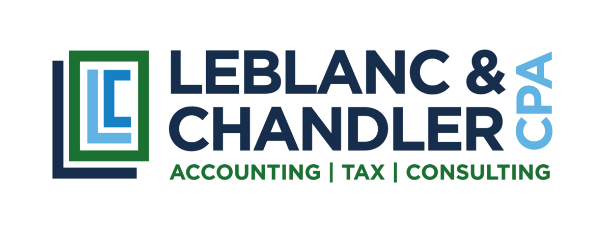 Account Access Details – To Be Kept ConfidentialAccounting Platform: 	QBO:				Send accountant invite			QB HOUSED			Provide QB file (if avail)			QBO HOSTED 			See belowHosted Access:		__________________________________________________Access Password:	__________________________________________________File Password:		__________________________________________________Bank Account #1Bank			__________________________________________________Account #		__________________________________________________User Name:		__________________________________________________Password:		__________________________________________________Security Questions:	__________________________________________________			__________________________________________________Bank Account #2Bank			__________________________________________________Account #		__________________________________________________User Name:		__________________________________________________Password:		__________________________________________________Security Questions:	__________________________________________________			__________________________________________________Bank Account #3Bank			__________________________________________________Account #		__________________________________________________User Name:		__________________________________________________Password:		__________________________________________________Security Questions:	__________________________________________________			__________________________________________________Credit Account #1Bank			__________________________________________________Account #		__________________________________________________User Name:		__________________________________________________Password:		__________________________________________________Security Questions:	__________________________________________________			__________________________________________________Credit Account #2Bank			__________________________________________________Account #		__________________________________________________User Name:		__________________________________________________Password:		__________________________________________________Security Questions:	__________________________________________________			__________________________________________________EFTPS LoginUser Name		__________________________________________________Password		__________________________________________________PIN			__________________________________________________TN PAWSUser Name:		__________________________________________________Password:		__________________________________________________	TN ONLINE SALES TAXUser Name:		__________________________________________________Password:		__________________________________________________OTHERWebsite		__________________________________________________User Name:		__________________________________________________Password:		__________________________________________________			__________________________________________________			__________________________________________________